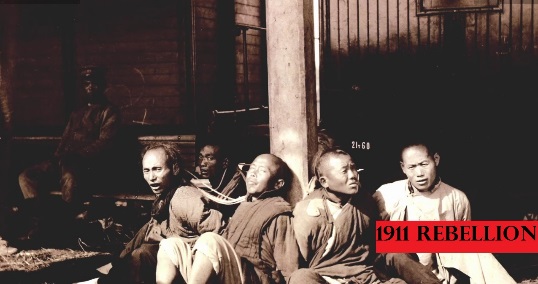 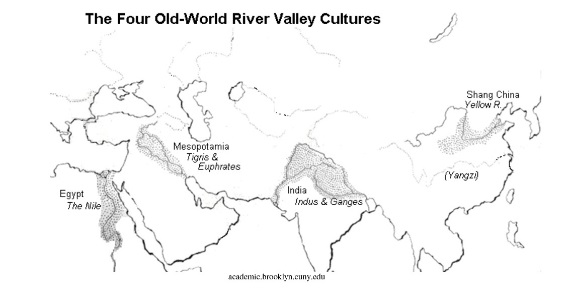 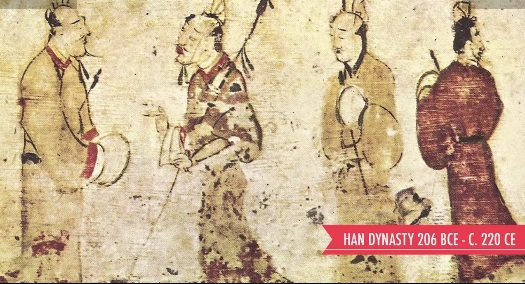 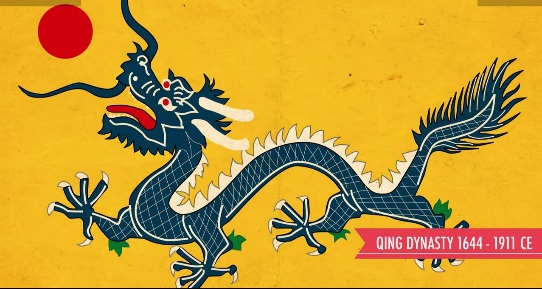 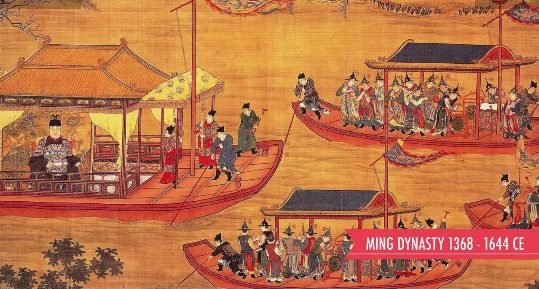 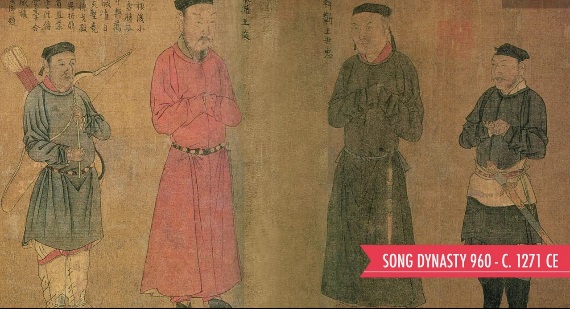 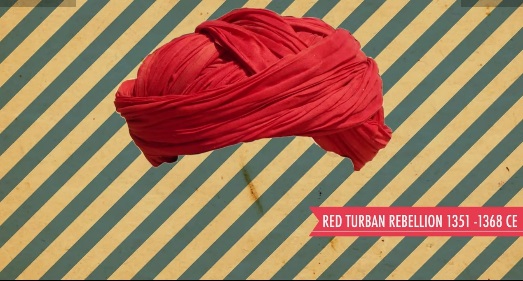 Chinese Dynasty Timeline1600 BCE to 1911 CE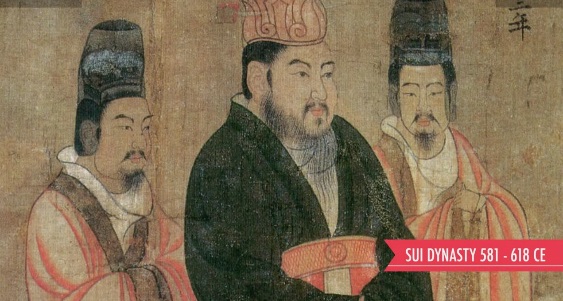 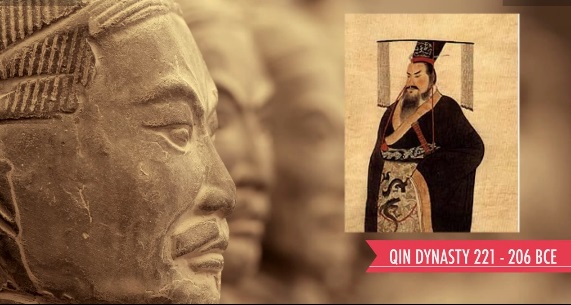 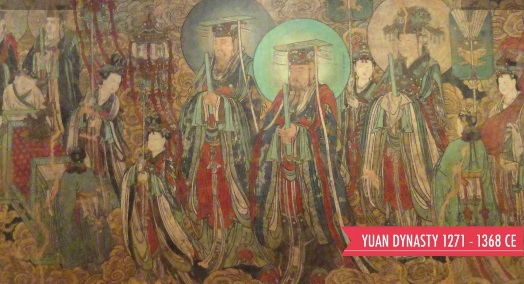 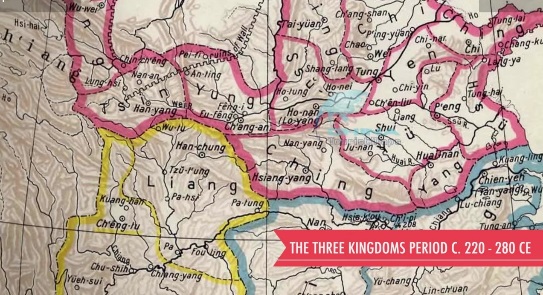 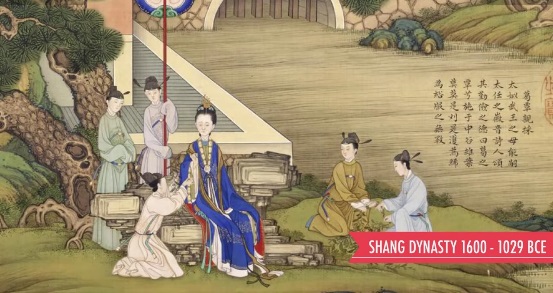 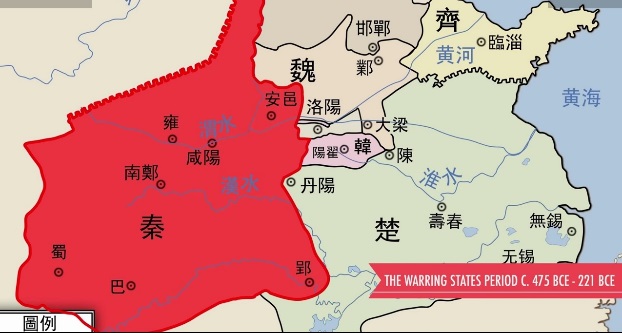 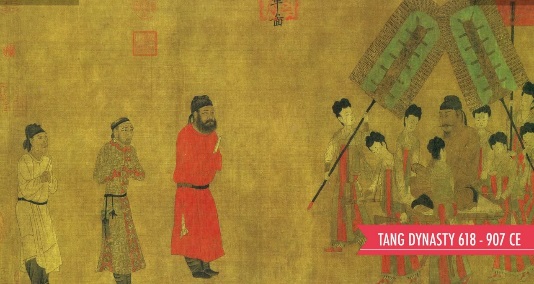 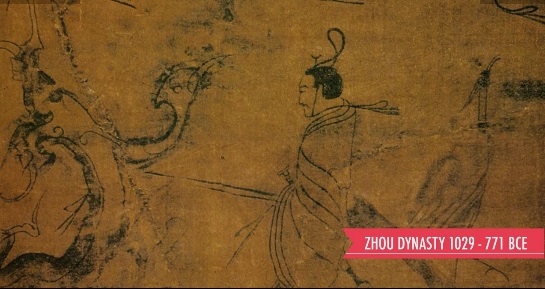 